
Avian Interactions with power lines workshop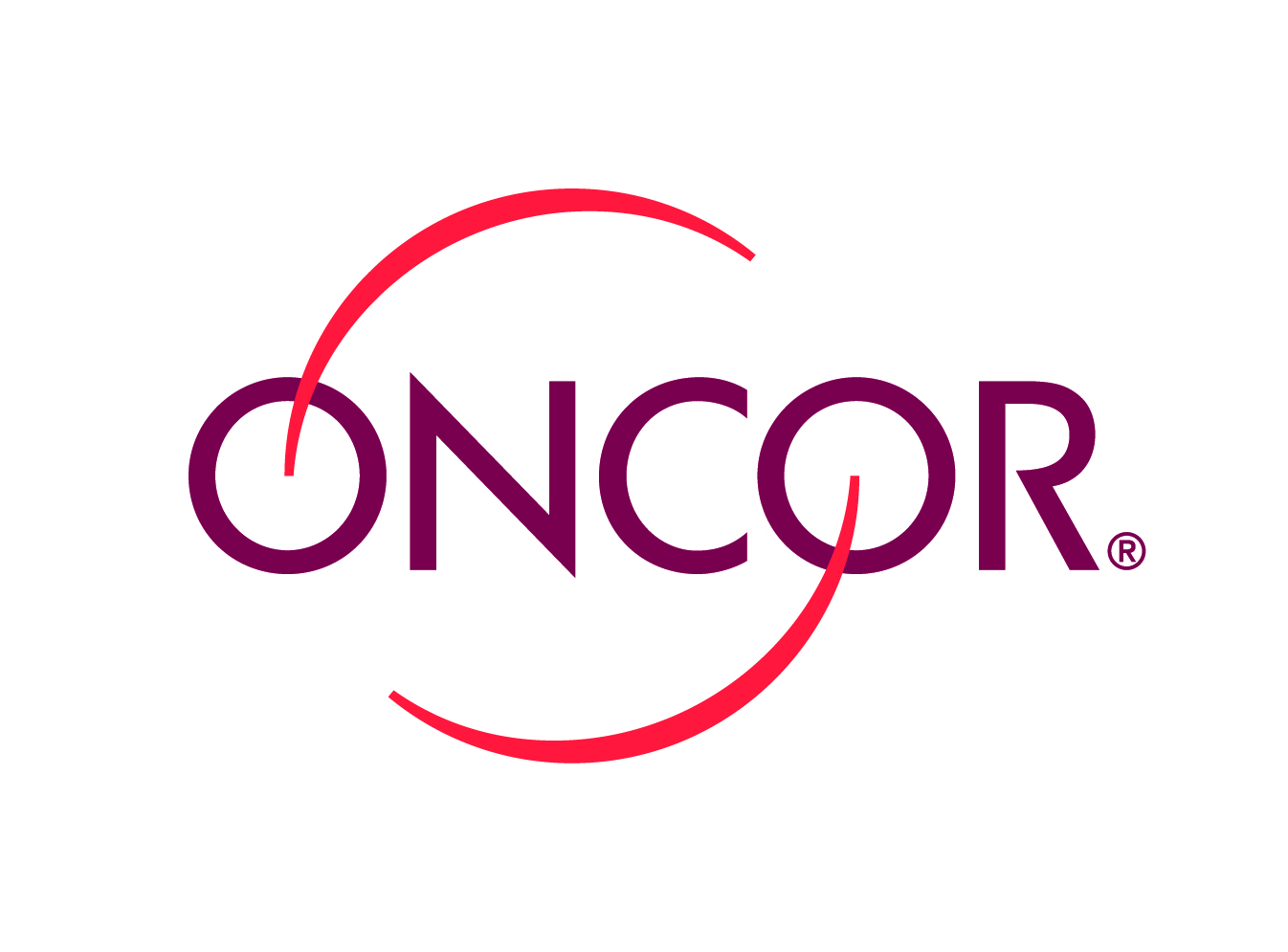 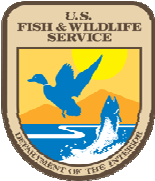 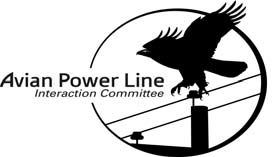 FORT WORTH, TXMay 2-3, 2017
           VENDOR REGISTRATIONThe vendor registration fee entitles your organization to one six foot table.Vendor space is limited and subject to approval by the planning committeeThe deadline to submit vendor registration form is April 3, 2017The vendor registration fee includes one registration for the workshop to attend daily sessions, meals and social events.Vendor Registration Fee:$750 includes one six foot draped table, electric outlet and one registration COMPANY NAME (as it should appear on workshop attendees lists and badges):REGISTRANT/ATTENDEE INFORMATION (Please use for person attending workshop)First Name:  	Last Name:   	ADDRESS:	CITY/STATE:	ZIP CODE:  	PHONE:  	 EMAIL:   	 Vendor registrations are only final after EEI has received and confirmed acceptance of this form.All sponsor payments must be received by April 3, 2017. EEI reserves the right to cancel a reservation in the case of non-payment by the deadline unless alternate payment arrangements acceptable to EEI have been made.Please submit this form and YOUR COMPANY LOGO to: dtrotter@eei.org

Make checks for workshop payable to: Edison Electric Institute and mail them to the attention of: 
		
Carol RayAccounts Receivable Specialist, Accounting Dept. 
                Edison Electric Institute|701 Pennsylvania Avenue, NW 3rd fl. |Washington, DC 20004 202-508-5428                                  